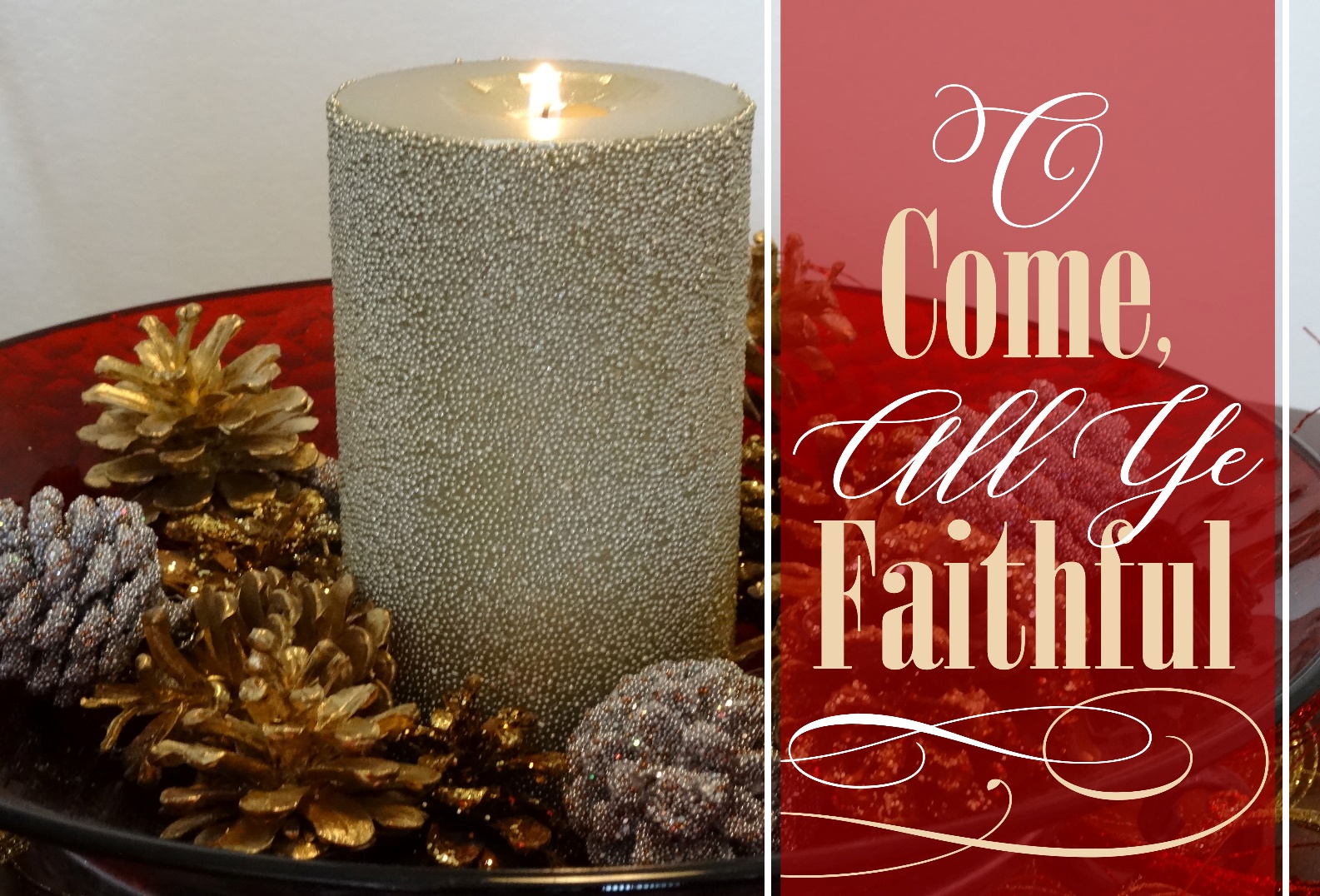 Pennsburg United Church of Christ775 Main Street, Pennsburg, PA 18073, 215-679-7513www.pennsburgucc.org	               pennsburgucc@gmail.comRev. Meagan McLeod, Worship LeaderMrs. Audrey Reinhart, Director of Music December 27th, 2020  PRELUDE:   “It Came Upon the Midnight Clear”          arr. Matthews                                          WELCOME & ANNOUNCEMENTSCALL TO WORSHIPOne: In the beginning, there was the Word;Many: the Word was in God’s presence, and the Word was God.One:The Word was present to God from the beginning.Through the Word all things came into being… .P:In the Word was life, and that life was humanity’s light- –L:And the Word became flesh and stayed for a little while among us;All Together: we saw the Word’s glory—filled with grace, filled with truth.Let us rejoice in the Word!OPENING HYMN  “O Come, All Ye Faithful”“O come, all ye faithful, joyful and triumphant, O come ye, O come ye to Bethlehem; come and behold him, born the King of Angels;O Come, let us adore him, O come, let us adore him, O come, let us adore him, Christ, the Lord.(The congregation may be seated.)	 LIGHTING THE ADVENT WREATH - The Christ Candle 		All:  God of highest glory, all our days belong to you. You alone are worthy of our praise, devotion, and thanksgiving. We, who already have so much, dare to ask for one more thing. We humbly ask that you fill our hearts with Christmas grace—the power to restore, to welcome, to celebrate, and to see Christ’s power brought forth in this world. Pour this grace into our hearts, and give it substance in our thoughts, our words, and our deeds. In Christ’s name, we pray. Amen.CALL TO CONFESSION Christ comes to us, though stained by sin we are hardly worthy of standing in his presence. So, let us come before him, humbly confessing so that we might be forgiven… UNISON PRAYER OF CONFESSIONPrayer of Confession  When we close ourselves off from the Light of the WorldStruggling to  illuminate the lives of everyone, especially those who are poor and oppressed:Lord, have mercy.When we close ourselves off from the Wisdom of God,Struggling to be heard above hate-filled words and fear-filled rhetoric:Christ, have mercy.When we close our hearts off from the Glory of God,Which is known fully only in a world of peace where all creation thrives, Lord, have mercy.DECLARATION OF FORGIVENESSIn Christ, the Light, the Word, the Glory of God’s loveshines in our hearts, and we are forgiven and given strength to go forward into a new future. Let us give thanks that in Jesus, Emmanuel, God is truly with us.PRAYER OF ILLUMINATIONAll:  God, where there is darkness, may your Word shed light. Where there is emptiness, may your Word bring fullness. Where we are closed, may your Word make us open. Where there is sorrow, may your Word make us hopeful and glad. Amen.SCRIPTURE READINGJeremiah 29:11		Luke 2:1-8  Song:  “The First Noel”  SERMON:                                                                      Pastor MeaganCOMMUNION Pennsburg UCC invites to an open Table all who wish to encounter Jesus in the broken bread and poured-out cup.Invitation to Communion of Epiphany (written by Rev. Michelle L. Torigian)One: Here at this table and in this sanctuary, let the Divine Spark enter our lives.Many: Let the Holy Light aid us in seeing the Christ in our midst.One: The Brightness of Jesus the Christ will illuminate our way.Many: The Radiance of the Christ will warm our hearts.One: God is shining upon you!Many: And God’s light streams upon you!One: Open your hearts.Many: We open them to the brilliance of God.One: Let us give thanks for the light and love of God.Many: We praise our Creator with joy and thanksgivingPrayerOne: We enter this stunning space eager to experience the presence of the Christ.  Notice the Christ in the cries of the children. Spot the Christ your neighbor’s singing.  Recognize the Christ in the laughter from the back of the sanctuary. The Christ is gleaming here, summoning us to share love and light as we greet our neighbors, share peace, pass the bread and cup, and love kindness across this earth.On the night before Jesus died, when some were plotting to extinguish the Holy Light, warmth was shared between friends.  Jesus took bread. In his blessing, he passed the Divine Glow to his followers. As he broke the bread, he reminded them to eat in remembrance of him.Later that same evening, Jesus took the cup.  He blessed it and invited his friends to taste from the cup of grace.  “Do this, as often as you drink of this, for the remembrance of me.”’Holy Spirit, may your Divine Glow bless this bread and cup.  Warm our hearts made cold by a chilled world. May this meal inspire us to carry your warmth into our world.  Amen.Distribution of the Elements	Unison Prayer of ThanksgivingAll:  God of Light and Love, we cherish this table in this season when the nights are long and cold.  Through this meal, the Christ, and our neighbors, our hearts have warmed. May the comfort in our souls sustain us through winter and nudge us to create welcoming spaces for our neighbors.  With gratitude, we leave here energized to kindle your love in this world. Amen.SHARING OF JOYS AND CONCERNSPRAYERS OF THE PEOPLETHE LORD’S PRAYEROur Father, who art in heaven, hallowed be thy name.Thy Kingdom come, Thy will be done, on earth as it is in heaven.  Give us this day our daily bread. And forgive us our debts as we forgive our debtors.  And lead us not into temptation, but deliver us from evil.  For Thine is the Kingdom and the power and the glory, forever.  AmenOFFERING INVITATION (All who are able please rise)OFFERING RESPONSE:   “In the Bleak Midwinter” What can I give him, poor as I am?If I were a shepherd, I would bring a lamb;If I were a wise man, I would do my part;Yet what I can give him: give my heart.OFFERTORY PRAYER  SHARING THE LIGHTP:  Christ is the True Light come into the world. He is a light that the darkness cannot overcome. As we share light from the Christ candle with each other, it is a reminder that we carry the light of Christ with and in us and that as we share that light of hope, peace, joy, and love, the darkness of sin and evil continue to be defeated.HYMN   “Silent Night"Silent night!,  Holy night! All is calm, all is bright, round yon virgin mother and child, holy infant, so tender and mild, sleep in heavenly peace, sleep in heavenly peace.BENEDICTION  CLOSING HYMN   “Joy to the World!"“Joy to the world! The Lord is come, let earth receive her King; Let every heart prepare him room, and heaven and nature sing, and heaven and nature sing, and heaven and heaven and nature sing.SILENT MEDITATIONPOSTLUDE     “Postlude on A Christmas Carol”        arr.Wilson/Peery 